P​UIGVERD DE LLEIDA, SANT JORDI I EL DRAC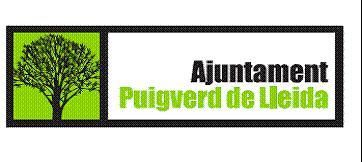 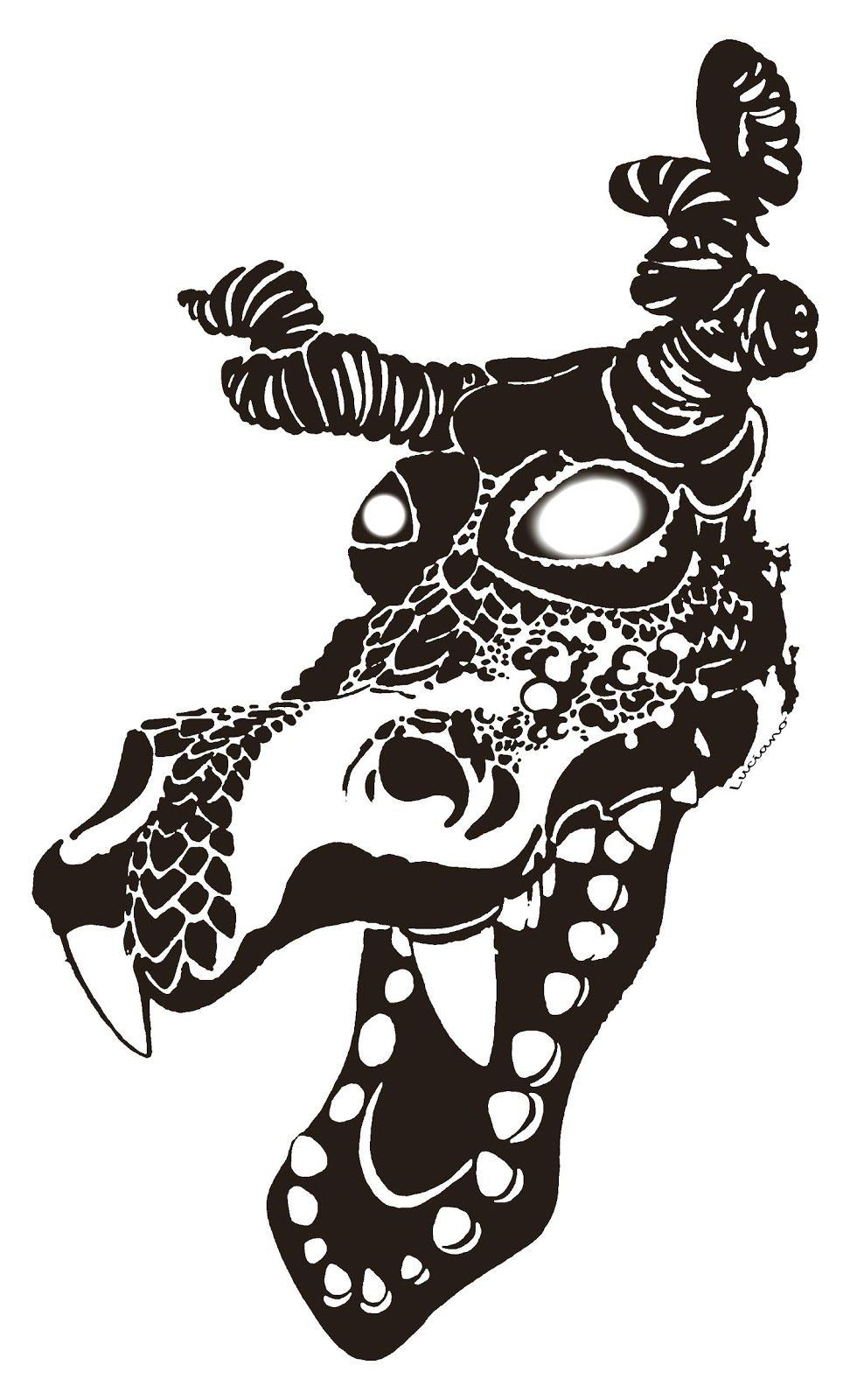 MERCAT  MEDIEVAL ARTESÀ 27 i 28 d’abril de 2019FULL DE SOL·LICITUD DE PARADAassantjordipuigverd@gmail.com / 609891235 - Joan  636908314 - Noèlia DADES DEL SOL·LICITANT:                                                        		DADES DE LA PARADA: 
  Empresa:   								Nom de la parada: 
  Nom i Cognoms                                                                                            	Mides parada: 
  Codi Postal:  		             Municipi:  				Llarg:          Fons:
  Telèfons:  		             Adreça Electrònica:			Llum:       SI              NO             
AFORAMENT LIMITAT.  ​Termini d’inscripció:​ ​10 d’abril de 2019.  
DRET D’INSCRIPCIÓ AL MERCAT MEDIEVAL: 
-Preu parada (els dos dies): 10€  
En cas de necessitar punt de llum, aquest  tindrà un cost addicional de 10€ que caldrà fer efectiu juntament amb la inscripció 
CONDICIONS GENERALS: 
Dia​: 27 i 28 d’Abril de 2019 
Horari​: Dissabte 27 de 16h a 21h i Diumenge 28 de 10h a 15h (a partir d’aquesta hora lliure).
Muntatge parades​: les parades han d’estar muntades abans de les 16h del dissabte 27.
Desmuntatge parades: lliure a partir de les  15h del diumenge 28.Queda prohibida l’entrada de vehicles dins de la fira de 16h del dissabte a 15h del diumenge ininterrompudament  
-Les parades han de ser de fusta, en cas de ser de ferro o carpes s’ha de folrar tot per tal de que no es vegi cap material                 que no sigui de l’època.  
-Cal anar vestits de l’època medieval  
-Les balances, calculadores o qualsevol aparell electrònic han d’estar folrats 
-La parada tindrà un lloc assignat que no es podrà canviar 
 
DOCUMENTACIÓ A PRESENTAR PER TAL DE PARTICIPAR EN EL MERCAT: 
-Sol·licitud degudament emplenada i signada 
-Fotografia de la parada muntada i d’alguns productes. 
-Fotocòpia NIF/CIF/NIE 
-Fotocòpia últim rebut assegurança de Responsabilitat Civil 
-Fotocòpia carnet de manipulador d’aliments  i registre sanitari (parades alimentació) 
-Carnet d’Artesà (si es té) 
-Fotocopia de l'Ingrés efectuat en el n. de compte que es detalla més avall. 
- On enviar la documentació: ​assantjordipuigverd@gmail.com 
 
Es confirmarà reserva d’espai en cas de complir tots els requisits. Un cop seleccionats  caldrà fer l’ ingrés al compte  2085-9502-52-0330041174 i enviar copia del ingrés per correu abans del 10 d’abril 2019. IMPORTANT: Si no hi ha una causa justificada no es retornarà l’import pagat.
Autoritzo l’ús de les fotografies de la meva parada per publicar-les en xarxes social i altres espais en concepte de promoció 
de la FESTA MEDIEVAL DE SANT JORDI I EL DRAC DE PUIGVERD DE LLEIDA 
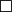 SIGNATURA​: 
En virtut de la Llei Orgànica 15/1999 de 13 de desembre de Protecció de Dades, disposem d’un fitxer automatitzat amb dades de caràcter personal que formen part de la base de dades general d’administració de l’Associació PUIGVERD, SANT JORDI I EL DRAC. La finalitat de la seva creació, existència i manteniment és el tractament de les dades amb la única tasca de donar compliment als lícits objectius i al caràcter propi de l’Associació. La negativa a facilitar les dades demanades tindrà com a conseqüència la impossibilitat de ser atès en els nostres serveis. En tot cas, el sotasignat té dret a exercir els drets d’oposició, accés, rectificació i cancel·lació de les seves dades, en l’àmbit reconegut en la esmentada Llei.